UNDERGRADUATE CURRICULUM COMMITTEE (UCC)
PROPOSAL FORM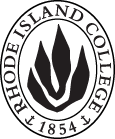 Cover page	scroll over blue text to see further important instructions: please read.N.B. DO NOT USE HIGHLIGHT, please DELETE THE WORDS THAT DO NOT APPLY TO YOUR PROPOSALALL numbers in section (A) need to be completed, including the impact ones.C. Program Proposals   complete only what is relevant to your proposal Delete this whole page if the proposal is not revising, creating, deleting or suspending any progam.D. SignaturesChanges that affect General Education in any way MUST be approved by ALL Deans and COGE Chair.Changes that directly impact more than one department/program MUST have the signatures of all relevant department chairs, program directors, and relevant dean (e.g. when creating/revising a program using courses from other departments/programs). Check UCC manual 4.2 for further guidelines on whether the signatures need to be approval or acknowledgement.Proposals that do not have appropriate approval signatures will not be considered. Type in name of person signing and their position/affiliation.Send electronic files of this proposal and accompanying catalog copy to curriculum@ric.edu and a printed or electronic signature copy of this form to the current Chair of UCC. Check UCC website for due dates.D.1. Approvals:   required from programs/departments/deans who originate the proposal.  may include multiple departments, e.g., for joint/interdisciplinary prposals. A.1. Course or programB. A. Theatre/General Theatre ConcentrationB. A. Theatre/General Theatre ConcentrationB. A. Theatre/General Theatre ConcentrationB. A. Theatre/General Theatre ConcentrationA.2. Proposal typeCourse revisionProgram:  revision Course revisionProgram:  revision Course revisionProgram:  revision Course revisionProgram:  revision A.3. OriginatorWilliam WilsonHome departmentMusic, Theatre, and DanceMusic, Theatre, and DanceMusic, Theatre, and DanceA.4. Context and Rationale The purpose of this proposal is primarily to change the requirements necessary to pursue a B.A. in Theatre with a concentration in Musical Theatre, and in Performance.The changes to the General track are only a result of the removal of THTR 440 and THTR 441 from the Core Course Requirements, the removal of the old THTR 222 from the Core Course Requirements, and the addition of THTR 091 to the Core Course Requirements.  THTR 440, THTR 441 and THTR 120 (the same course as THTR 222 with a new number) have been added to the General concentration.This proposal aims to do the following: Remove THTR 440 and THTR 441 from the Core Course Requirements and add them to A.  General concentration.Add THTR 091 to the Core Course Requirements.Remove THTR 222 from the Core course Requirements and add THTR 120 to the General Theatre Track.THTR 091 will only be required of new students. We would also like to change the prerequisites of several courses to better suit the updated program: THTR 412, 413, 414, 415, and 418 should all change to “THTR 231 or consent of department chair”; THTR  424 should become “THTR 322 and THTR 323”; THTR 425 should become “THTR 322 or consent of department chair”; THTR 460 should become “Senior standing or consent of department chair”; and THTR 477 should become “THTR 105, THTR 110, THTR 120, THTR 121 and consent of department chair. For student technicians: THTR 105, THTR 110, THTR 411, and one course from THTR 412, THTR 414, THTR 415, THTR 417, and consent of department chair.”Total credits will become 50, as opposed to 49-51.The purpose of this proposal is primarily to change the requirements necessary to pursue a B.A. in Theatre with a concentration in Musical Theatre, and in Performance.The changes to the General track are only a result of the removal of THTR 440 and THTR 441 from the Core Course Requirements, the removal of the old THTR 222 from the Core Course Requirements, and the addition of THTR 091 to the Core Course Requirements.  THTR 440, THTR 441 and THTR 120 (the same course as THTR 222 with a new number) have been added to the General concentration.This proposal aims to do the following: Remove THTR 440 and THTR 441 from the Core Course Requirements and add them to A.  General concentration.Add THTR 091 to the Core Course Requirements.Remove THTR 222 from the Core course Requirements and add THTR 120 to the General Theatre Track.THTR 091 will only be required of new students. We would also like to change the prerequisites of several courses to better suit the updated program: THTR 412, 413, 414, 415, and 418 should all change to “THTR 231 or consent of department chair”; THTR  424 should become “THTR 322 and THTR 323”; THTR 425 should become “THTR 322 or consent of department chair”; THTR 460 should become “Senior standing or consent of department chair”; and THTR 477 should become “THTR 105, THTR 110, THTR 120, THTR 121 and consent of department chair. For student technicians: THTR 105, THTR 110, THTR 411, and one course from THTR 412, THTR 414, THTR 415, THTR 417, and consent of department chair.”Total credits will become 50, as opposed to 49-51.The purpose of this proposal is primarily to change the requirements necessary to pursue a B.A. in Theatre with a concentration in Musical Theatre, and in Performance.The changes to the General track are only a result of the removal of THTR 440 and THTR 441 from the Core Course Requirements, the removal of the old THTR 222 from the Core Course Requirements, and the addition of THTR 091 to the Core Course Requirements.  THTR 440, THTR 441 and THTR 120 (the same course as THTR 222 with a new number) have been added to the General concentration.This proposal aims to do the following: Remove THTR 440 and THTR 441 from the Core Course Requirements and add them to A.  General concentration.Add THTR 091 to the Core Course Requirements.Remove THTR 222 from the Core course Requirements and add THTR 120 to the General Theatre Track.THTR 091 will only be required of new students. We would also like to change the prerequisites of several courses to better suit the updated program: THTR 412, 413, 414, 415, and 418 should all change to “THTR 231 or consent of department chair”; THTR  424 should become “THTR 322 and THTR 323”; THTR 425 should become “THTR 322 or consent of department chair”; THTR 460 should become “Senior standing or consent of department chair”; and THTR 477 should become “THTR 105, THTR 110, THTR 120, THTR 121 and consent of department chair. For student technicians: THTR 105, THTR 110, THTR 411, and one course from THTR 412, THTR 414, THTR 415, THTR 417, and consent of department chair.”Total credits will become 50, as opposed to 49-51.The purpose of this proposal is primarily to change the requirements necessary to pursue a B.A. in Theatre with a concentration in Musical Theatre, and in Performance.The changes to the General track are only a result of the removal of THTR 440 and THTR 441 from the Core Course Requirements, the removal of the old THTR 222 from the Core Course Requirements, and the addition of THTR 091 to the Core Course Requirements.  THTR 440, THTR 441 and THTR 120 (the same course as THTR 222 with a new number) have been added to the General concentration.This proposal aims to do the following: Remove THTR 440 and THTR 441 from the Core Course Requirements and add them to A.  General concentration.Add THTR 091 to the Core Course Requirements.Remove THTR 222 from the Core course Requirements and add THTR 120 to the General Theatre Track.THTR 091 will only be required of new students. We would also like to change the prerequisites of several courses to better suit the updated program: THTR 412, 413, 414, 415, and 418 should all change to “THTR 231 or consent of department chair”; THTR  424 should become “THTR 322 and THTR 323”; THTR 425 should become “THTR 322 or consent of department chair”; THTR 460 should become “Senior standing or consent of department chair”; and THTR 477 should become “THTR 105, THTR 110, THTR 120, THTR 121 and consent of department chair. For student technicians: THTR 105, THTR 110, THTR 411, and one course from THTR 412, THTR 414, THTR 415, THTR 417, and consent of department chair.”Total credits will become 50, as opposed to 49-51.The purpose of this proposal is primarily to change the requirements necessary to pursue a B.A. in Theatre with a concentration in Musical Theatre, and in Performance.The changes to the General track are only a result of the removal of THTR 440 and THTR 441 from the Core Course Requirements, the removal of the old THTR 222 from the Core Course Requirements, and the addition of THTR 091 to the Core Course Requirements.  THTR 440, THTR 441 and THTR 120 (the same course as THTR 222 with a new number) have been added to the General concentration.This proposal aims to do the following: Remove THTR 440 and THTR 441 from the Core Course Requirements and add them to A.  General concentration.Add THTR 091 to the Core Course Requirements.Remove THTR 222 from the Core course Requirements and add THTR 120 to the General Theatre Track.THTR 091 will only be required of new students. We would also like to change the prerequisites of several courses to better suit the updated program: THTR 412, 413, 414, 415, and 418 should all change to “THTR 231 or consent of department chair”; THTR  424 should become “THTR 322 and THTR 323”; THTR 425 should become “THTR 322 or consent of department chair”; THTR 460 should become “Senior standing or consent of department chair”; and THTR 477 should become “THTR 105, THTR 110, THTR 120, THTR 121 and consent of department chair. For student technicians: THTR 105, THTR 110, THTR 411, and one course from THTR 412, THTR 414, THTR 415, THTR 417, and consent of department chair.”Total credits will become 50, as opposed to 49-51.A.5. Student impactThe only change being made to the General concentration is the moving of THTR 091:  Portfolio Review from the Tech/Design Concentration into the Core group of classes required of all theatre majors.  This will give general theatre students the opportunity to receive feedback each semester by the faculty through a jury.The only change being made to the General concentration is the moving of THTR 091:  Portfolio Review from the Tech/Design Concentration into the Core group of classes required of all theatre majors.  This will give general theatre students the opportunity to receive feedback each semester by the faculty through a jury.The only change being made to the General concentration is the moving of THTR 091:  Portfolio Review from the Tech/Design Concentration into the Core group of classes required of all theatre majors.  This will give general theatre students the opportunity to receive feedback each semester by the faculty through a jury.The only change being made to the General concentration is the moving of THTR 091:  Portfolio Review from the Tech/Design Concentration into the Core group of classes required of all theatre majors.  This will give general theatre students the opportunity to receive feedback each semester by the faculty through a jury.The only change being made to the General concentration is the moving of THTR 091:  Portfolio Review from the Tech/Design Concentration into the Core group of classes required of all theatre majors.  This will give general theatre students the opportunity to receive feedback each semester by the faculty through a jury.A.6. Impact on other programs NoneNoneNoneNoneNoneA.7. Resource impactFaculty PT & FT: NoneNoneNoneNoneA.7. Resource impactLibrary:NoneNoneNoneNoneA.7. Resource impactTechnologyNoneNoneNoneNoneA.7. Resource impactFacilities:NoneNoneNoneNoneA.8. Semester effectiveFall 2019Old (for revisions only)New/revisedTheatre/General Theatre ConcentrationC.4. Course requirements for each program optionOld CoreTHTR 105 Introduction to Theatre THTR 110 Fundamentals of Theatrical Design and ProductionTHTR 178 Theatre Production I (1)				THTR 222 The Actor's Self: Improvisation and Technique		THTR 278 Theatre Production II (1)			THTR 440 History of Theatre: Origins to 1800THTR 441 History of Theatre: 1800 to the PresentTHTR 460 Seminar in Theatre  General TheatreONE COURSE FROMTHTR 220 Voice and ArticulationTHTR 221 MovementTHTR 241 American Musical Thr.THTR 302 Oral InterpretationTHTR 320 Character StudyTHTR 321 TransformationTHTR 425 Fundamentals of DirectingTHTR 430 Creative Drama with Children and YouthTHTR 435 Theatre for Children and YouthTWO COURSES FROMTHTR 411 Technical DirectionTHTR 412 Scene Design for the TheatreTHTR 414 Costume for the TheatreTHTR 415 Lighting for the TheatreTHTR 416 Make Up for the Stage, Film and TelevisionTHTR 417 Stage Management for Theatre and DanceTHTR 419 Performing Arts Mgt.THTR 480 Workshop in TheatreChoose TWO additional courses in Theatre with the exception of THTR Connections CoursesCOGNATE:  Choose twelve (12) additional credits of courses from ART, COMM, DANC, ENGL, FILM,  HPE, MUS, and/or PSYCNew Core	THTR 105	Introduction to Theatre(3)	THTR 110 	Fundamentals of Design (3)		THTR 178 (2X)	Theatre Production(2)THTR 278		Theatre Production(1)					THTR 460		Senior Seminar(3)			THTR 091		Portfolio Review (0)____________________________________________General TheatreTHTR 120 Acting I:  Improvisation (3)THTR 440 History of Theatre: Origins-1800(4)THTR 441 History of Theatre:1800-Present (4)Choose ONE Course from: THTR 229 Playwrighting (3)THTR 425 Fundamentals of Directing (3)	THTR 430 Creative Drama with Children and Youth (3)THTR 477 Touring Theatre	 (3)Choose TWO Courses from:THTR 411 Technical Direction (3)THTR 412 Scene Design for the Theatre (3)THTR 414 Costume for the Theatre (3)THTR 415 Lighting for the Theatre (3)THTR 416 Makeup for the Stage, Film, and Television (3)THTR 417 Stage Management for Theatre and Dance (3)THTR 480 Workshop in Theatre (3)Choose TWO additional courses in Theatre with the exception of THTR Connections CoursesCOGNATE:  Choose twelve (12) additional credits of courses from ART, COMM, DANC, ENGL, FILM, HPE, MUS, and/or PSYCC.5. Credit count for each program option49-5150NamePosition/affiliationSignatureDateAlan PickartProgram Director of  TheatreIan GreitzerChair of  Music, Theatre, DanceEarl SimsonDean of Arts and SciencesTab to add rows